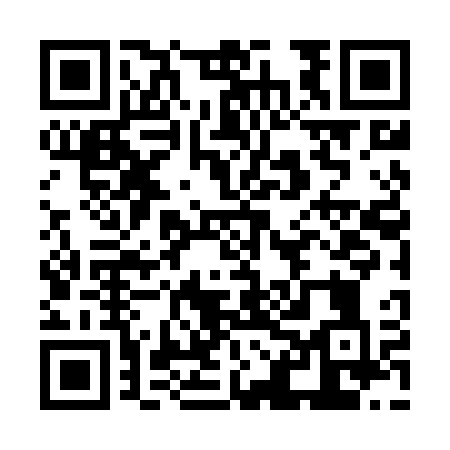 Prayer times for Kolonia Wojslawice, PolandWed 1 May 2024 - Fri 31 May 2024High Latitude Method: Angle Based RulePrayer Calculation Method: Muslim World LeagueAsar Calculation Method: HanafiPrayer times provided by https://www.salahtimes.comDateDayFajrSunriseDhuhrAsrMaghribIsha1Wed2:385:0612:325:397:5810:162Thu2:345:0412:325:408:0010:193Fri2:315:0312:325:418:0110:224Sat2:275:0112:315:428:0310:255Sun2:234:5912:315:438:0510:296Mon2:194:5712:315:448:0610:327Tue2:174:5612:315:458:0810:358Wed2:174:5412:315:468:0910:389Thu2:164:5212:315:478:1110:3910Fri2:154:5112:315:478:1210:3911Sat2:144:4912:315:488:1410:4012Sun2:144:4712:315:498:1610:4113Mon2:134:4612:315:508:1710:4114Tue2:134:4412:315:518:1910:4215Wed2:124:4312:315:528:2010:4316Thu2:114:4112:315:538:2210:4317Fri2:114:4012:315:548:2310:4418Sat2:104:3912:315:558:2410:4419Sun2:104:3712:315:558:2610:4520Mon2:094:3612:315:568:2710:4621Tue2:094:3512:315:578:2910:4622Wed2:084:3412:315:588:3010:4723Thu2:084:3212:325:598:3110:4824Fri2:084:3112:325:598:3310:4825Sat2:074:3012:326:008:3410:4926Sun2:074:2912:326:018:3510:4927Mon2:074:2812:326:028:3610:5028Tue2:064:2712:326:028:3810:5129Wed2:064:2612:326:038:3910:5130Thu2:064:2512:326:048:4010:5231Fri2:054:2412:336:048:4110:52